How to make a Story MapVisit http://storymap.knightlab.com/ Click “Make a new Story Map”Make a free account for your groupRequires a gmailHave your designated person either login with their own or make a new one.Structured like a PowerPoint add a new slide for each step on the map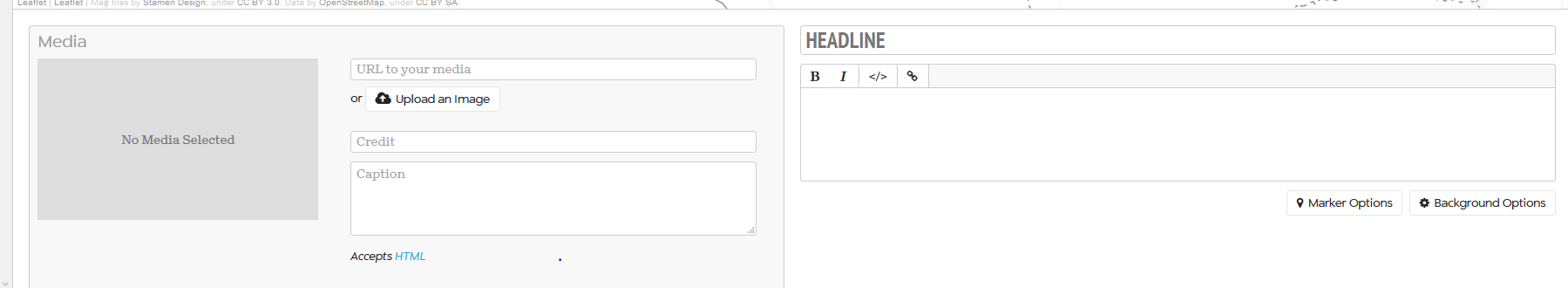 Double click on the map to drop a pin where you want this slide to appearFill in all the info for each slideYour text goes below the Headline boxHit save in the upper left oftenWhen you're done hit share in the upper rightmake sure all your changes are publishedScroll down in the share box and copy the embed code to insert it on your own website